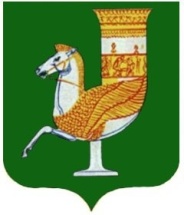 П  О  С  Т  А  Н  О  В  Л  Е  Н  И  Е   АДМИНИСТРАЦИИ   МУНИЦИПАЛЬНОГО  ОБРАЗОВАНИЯ «КРАСНОГВАРДЕЙСКИЙ  РАЙОН»От  __________________с. КрасногвардейскоеОб утверждении Плана организации ярмарок на территории муниципального образования «Красногвардейский  район» на 2023 годВ соответствии с Федеральным законом от 28 декабря 2009 года   № 381-ФЗ «Об основах государственного регулирования торговой деятельности в Российской Федерации», Постановлением Кабинета Министров Республики Адыгея от 22 декабря 2010 года № 256 «О Порядке организации ярмарок на территории Республики Адыгея и требованиях к организации продажи товаров на ярмарках», в целях создания условий для расширения рынка сельскохозяйственной продукции, реализации продукции местных товаропроизводителей и содействия развитию малого предпринимательства, а также наиболее полного обеспечения населения продуктами питания по ценам ниже рыночных, руководствуясь Уставом МО «Красногвардейский район»ПОСТАНОВЛЯЮ:1. Утвердить  План организации ярмарок на территории  муниципального образования «Красногвардейский район» на 2023 год (Приложение).2. Опубликовать настоящее постановление в районной газете «Дружба» и разместить на официальном сайте органов местного самоуправления муниципального образования «Красногвардейский район» в информационно-телекоммуникационной сети «Интернет».3. Контроль за исполнением данного постановления возложить на отдел экономического  развития и торговли  администрации МО «Красногвардейский район».4. Настоящее постановление вступает в силу с момента его подписания.Глава МО «Красногвардейский   район»	                                                 Т.И. Губжоков«Проект подготовлен и внесен»Начальник отдела экономического развития и торговли 		                              Р.Н. Хуратовадминистрации МО «Красногвардейский район»«СОГЛАСОВАНО»Зам. главы администрацииМО «Красногвардейский район» по вопросам экономической политики и сельского хозяйства –начальник управления сельского хозяйства                                              А.А. БароновНачальник правового отдела администрации МО «Красногвардейский район»                                                             Ю.А. АгарковаУправляющий  делами администрации МО «Красногвардейский район»						- начальник общего отдела                                                                     А.А. КатбамбетовПриложение к постановлению администрацииМО «Красногвардейский район»от_______________Планорганизации ярмарок на территории муниципальногообразования «Красногвардейский район» на 2023 годНачальник отдела экономического развития и торговли администрации МО «Красногвардейский район»                                     Р.Н. Хуратов№ п/пВидярмаркиМесто-расположение Товары, допускаемые к реализацииОрганизатор Срокипроведения1Ярмарка универсальная х.Саратовскийул. Красная,28(территория около Дома культуры)Плодоовощная продукция, бахчевые, продовольственные  и сопутствующие непродовольственные товарыАдминистрация муниципального            образования«Красногвардейский район», администрация Белосельского сельского поселения (по согласованию)Каждую среду в период с 01.01.2023 г. по 31.12.2023 г.2Ярмарка универсальнаяс.Белое, (площадка на пересечении ул.Мира и ул.Советская)Плодоовощная продукция, бахчевые, продовольственные  и сопутствующие непродовольственные товарыАдминистрация муниципального            образования«Красногвардейский район», администрация Белосельского сельского поселения (по согласованию)Каждый понедельник в период с 01.01.2023 г. по 31.12.2023 г.3Ярмарка универсальнаяа.Уляп, ул. Бр.Шекультировых,1.Плодоовощная продукция, бахчевые, продовольственные  и сопутствующие непродовольственные товарыАдминистрация муниципального            образования«Красногвардейский район», администрация Уляпского сельского поселения (по согласованию)Каждую субботу в период с 01.01.2023 г. по 31.12.2023 г.4Ярмарка универсальнаяс.Садовое,ул.Клубная, (площадь между магазином «Гермес» и магазином «Хозяйственные товаров»)Плодоовощная продукция, бахчевые, продовольственные  и сопутствующие непродовольственные товарыАдминистрация муниципального            образования«Красногвардейский район», администрация Садовского сельского поселения (по согласованию)Каждый четверг в период с 01.01.2023 г. по 31.12.2023 г.5Ярмарка универсальнаяс.Большесидоровское, ул.Советская,42, (территория около Дома культуры)Плодоовощная продукция, бахчевые, продовольственные  и сопутствующие непродовольственные товарыАдминистрация муниципального            образования«Красногвардейский район», администрация Большесидоровского сельского поселения (по согласованию)Каждый вторник в период с 01.01.2023 г. по 31.12.2023 г.6Ярмарка сельскохозяйственнаяС.Красногвардейское, ул. Первомайская113аПлодоовощная продукция, бахчевые, продовольственные  и сопутствующие непродовольственные товарыИП Насуцев Байзет Магамудовичс 15.04.2023  по 30.09.2023 г.7Ярмарка сельскохозяйственнаяа.Хатукай, ул.МолодежнаяПлодоовощная продукция, бахчевые, продовольственные  и сопутствующие непродовольственные товарыИП Хуратов Байзет Хамедовичс 01.05.2023  по 30.06.2023 г.8Ярмарка сельскохозяйственнаяс. Красногвардейское ул. Полевая, 1Плодоовощная продукция, бахчевые, продовольственные  и сопутствующие непродовольственные товарыИП Прудников Сергей Анатольевичс 01.05.2023 г. по 30.09.2023 г.9Ярмарка сельскохозяйственнаяа.Бжедугхабль, (автодорога Майкоп- Усть Лабинск)Плодоовощная продукция, бахчевые, продовольственные  и сопутствующие непродовольственные товарыООО «Рассвет»с 20.04.2023 г. по 31.12.2023 г.